Would  you like to try and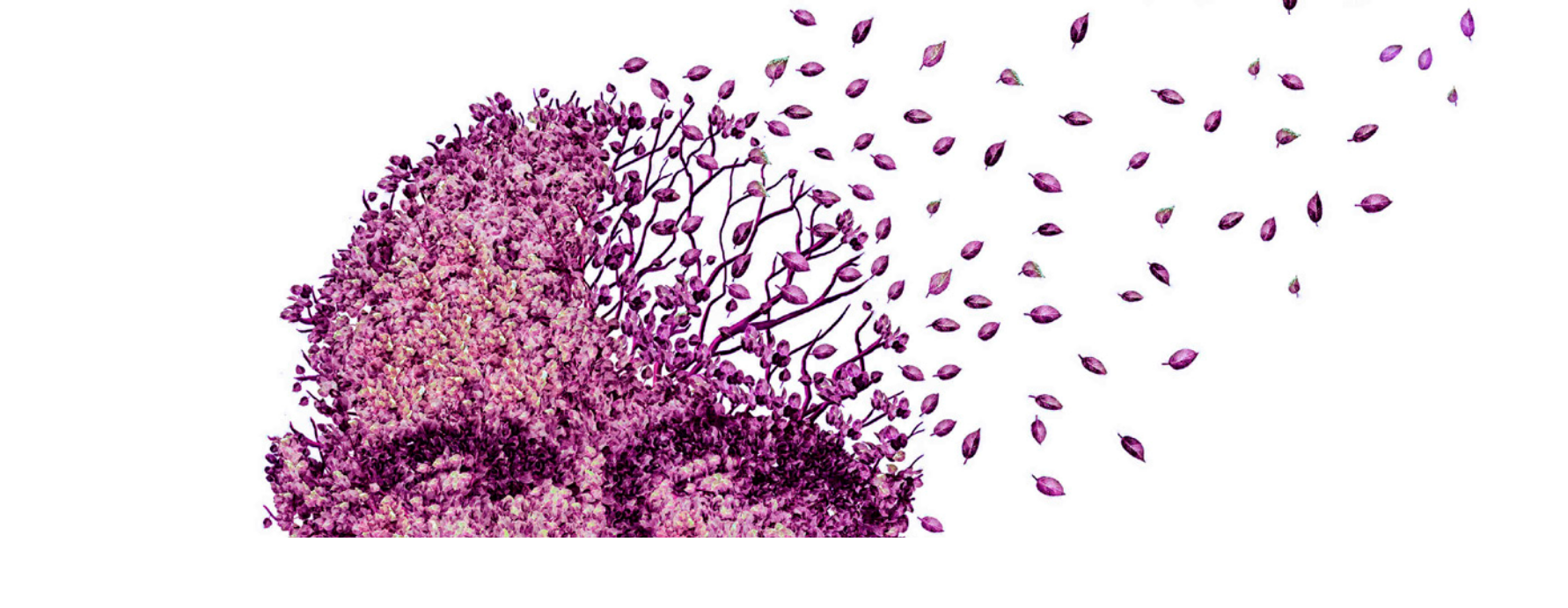 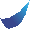 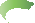 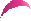 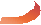 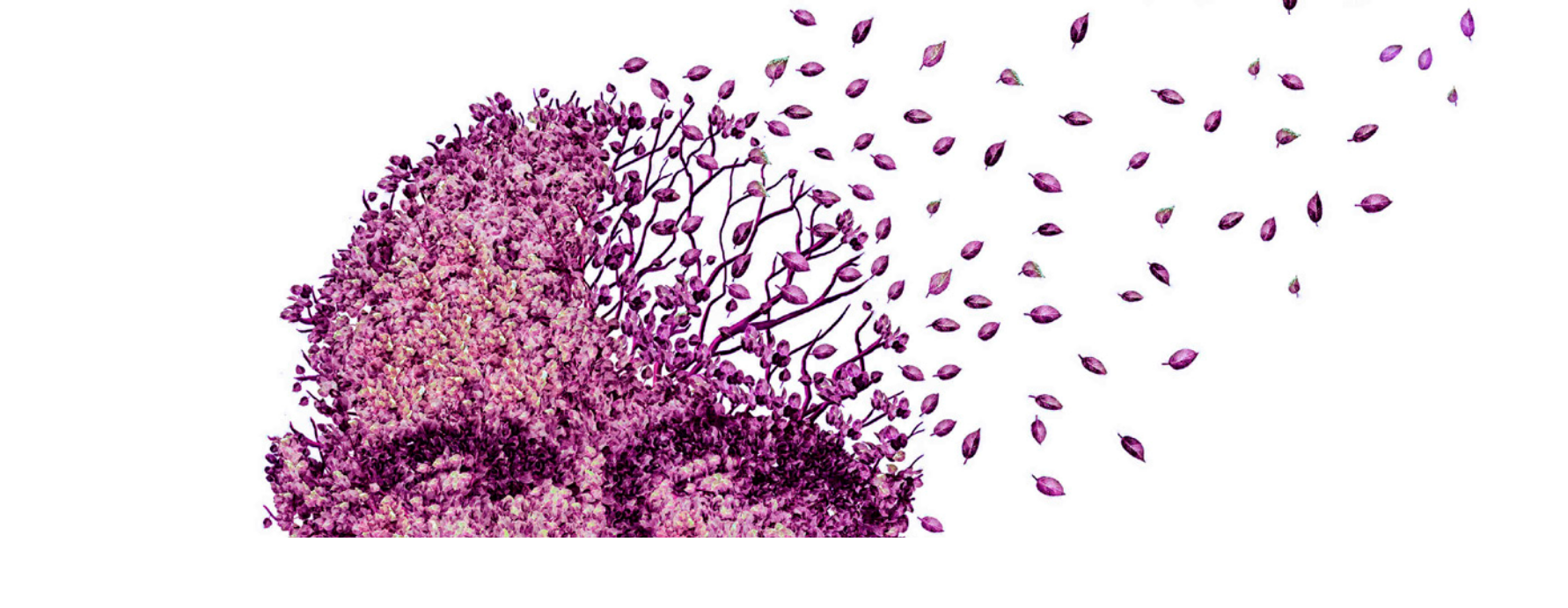 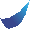 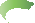 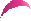 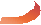 maintain your memory skills?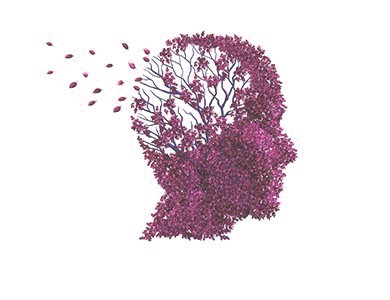 We run two groupsReminder Finders Friday 10am - 2.30pmMCST Monday  4.00pm - 6.00pmWeekly groups for people who have  arecent diagnosis of mild or moderate Dementia.At the  Bradbury Wing, Devonshire Resource  Centre.For more information, please contactLisa CummingsTel: 0151 488  7804 or email: lisa.cummings@ageukwirral.org.ukRegistered Charity Number 1034510